“Как писатель я черпаю вдохновение в своем курском краю”.
                                                                       Е. И. НосовАннотация урокаПо охвату аудитории: обучающиеся 2, 4 классовФорма урока: литературные чтенияПо содержанию: свободная (творчество писателя не ограничено одной темой).По форме общения : диалоговая (преобладает свободное общение с аудиторией над монологической речью учителя).Подготовительный этапПодготовка началась с определения цели встречи - сформировать представление о литературном творчестве курского писателя Евгении Ивановиче Носове.Для достижения данной цели творческой группой заинтересованных ребят были определены задачи: для заочного знакомства с творчеством Евгения Носова составить и прочитать подборку произведений писателя;провести активной группой учащихся на уроках литературы “пятиминутки”, представляющие рассказы писателя: “Разбой на большой дороге” ,“Тридцать зёрен” , “Хитрюга” , « Усатый» и т.д;определить круг вопросов и обсудить их коллективно;продумать ход встречи;оформить аудиторию.Оборудование: для проведения встречи “Литературные чтения” рядом с портретом Евгения Носова на доске появляются слова “Литературная гостиная”; цитата “Как писатель я черпаю вдохновение в своем курском краю”.  Е. И. Носов; парты расставлены полукругом, разомкнутым к доске; в центре стол, покрытый длинной скатертью, на нем — свечи и книги Евгения Носова, цветы в вазе; ноутбук для просмотра  фильма о писателе; на столах (для ребят и гостей) чай, угощение.Этап проведения План литературных чтений:Вступительное слово учителя. - Здравствуйте, ребята, здравствуйте уважаемые гости. Сегодня я как хозяйка пригласила вас в Литературную гостиную на литературные чтения –встреча наша посвящена году Культуры-2014. Просмотр и обсуждение фильма – рассказа Е.Носова « Маленькая родина». Обращение к цитате на доске – 10 мин.«По-моему, малая родина — это окоем нашего детства. Иными словами, то, что способно объять мальчишеское око. И что жаждет вместить в себя чистая, распахнутая душа. Где эта душа впервые удивилась, обрадовалась и возликовала от нахлынувшего восторга. И где впервые огорчилась, разгневалась или пережила свое первое потрясение». «Малая родина — это то, что на всю жизнь одаривает нас крыльями вдохновения».«Прозаик, поэт, художник». Биография писателя. – 3 мин  «Писатель о своих книгах». Чтение по ролям «Тридцать зёрен» -5 мин. Ответ на вопросы: Что говорит о своих книгах писатель? Кого по стилю и что форме изложения напоминает вам этот рассказ? -2 мин.«Поделись впечатлениями». Беседа по  прочитанным ранее рассказам писателя: «Разбой на большой дороге», «Хитрюга» и др..  —12 мин.Обзор книг выставки. Мастер слова«Наш театр».Словарная работаНовелла – литературный жанр, в центре которого важное событие, случай, раскрывающий характер героя, с острым, захватывающим сюжетом и неожиданным концом, финалом.(Для сравнения можно дать и определение понятия “рассказ”.)Рассказ – литературный жанр; в нем описывается одно или несколько событий, случай из жизни героя, со спокойным развертыванием сюжета.Отмель – мель, идущая от берега.Плес – широкое водное пространство между островами.Армада – о большом военном флоте (например: морская армада, воздушная армада).Гомон – громкий шум от множества голосов, звуков.Дюжина – количество 12. Употребляется в шутливой форме о числе 13 (чертова дюжина).Привада – корм для приманки зверей, птиц.Кильватер– волновая струя, остающаяся позади идущего судна. Кильватерный строй (из текста) – строй гусят, плывущих один за другим. Моноспектакль по новелле « Белый гусь» с музыкальным сопровождением.-7 минСловесное творчество: фразеологизм БЕЛЫЙ ГУСЬ. И большой честью будет удостоен тот, кого сравнят с Белым гусем. (Смелый, храбрый, бесстрашный, отважный, любящий, благородный, своенравный и т. д. как Белый гусь.)Рефлексия: Рисунок – памятник или синквейн о Белом гусе.Заключительное слово учителя: Курск. Памятник писателю. Памятник курянину, известному писателю Евгению Носову установлен в маленьком скверике рядом с домом, где жил писатель – Я благодарю всех за урок и надеюсь, что он не пройдет бесследно. Ведь на любви, доброте построено все произведения Евгения Носова , как и вся жизнь. И давайте попробуем своими поступками опровергнуть изречение, сказанное еще в X веке до нашей эры греческим философом Гераклитом: “Звери, живя вместе с нами, становятся ручными, а люди, общаясь друг с другом – дикими”.Анонс темы следующей встречи в литературной гостиной.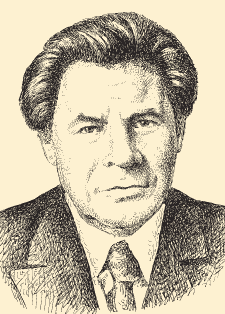 